Rockdale County Public SchoolsFall Break Enrichment and Exploration Camp 6th-8th  Grades October 2-5, 2017Monday-Thursday 7:45 am-11:45 am Dear Parent or Guardian,We are excited to invite your child to participate in the Rockdale County Public Schools Fall Enrichment and Exploration Camp.  This camp is for students currently enrolled in grades 6-8 who are demonstrating high levels of academic achievement for the current school year.Enrichment Camp courses are $50 per student and will be held at Rockdale Career Academy. The courses will utilize many high-interest, high-impact strategies in a week-long, team or individually taught course of study. If you would like your child to attend Fall Enrichment Camp for a fee of $50, please complete the form below and course selection on the back and return to the Office of Teaching and Learning, with payment, no later than September 28th. If we have more applicants than seats, students will be selected through a system-wide lottery process.PLEASE NOTE: All fees must be paid in cash at the RCPS Office of Teaching and Learning, 1143 West Avenue, Conyers, between the hours of 8AM and 4PM, September 11-28.  Please ask for Holly Franklin.Please print the requested information:Student Name   ________________________________________ Grade_____________________                                                                       Gender   M   F		Homeschooled: __________________         School____________________Parent Name_____________________________________________________________Mailing Address__________________________________________________________Daytime Phone___________________________Cell Phone _______________________Email address____________________________________________________________Emergency Contact other than parent:Name______________________________________Phone________________________Course Offerings and Descriptions Please read the great course offerings below. Return the form by September 28, 2017 to the Office of Teaching and Learning.  Please place a check next to the classes your are selecting for your child based on their grade level for the current school year 2017-2018. Morning Session: 7:45 am-11:45 am___    Master Chef, Jr.--Dessert Edition: Ever wondered what it would be like to run your own bakery? Here's your chance! Students will spend each day learning new cooking techniques and making original dessert creations. From cookies to cupcakes, students will showcase their culinary skills in daily "sweet treat" competitions.  Do you have what it takes to be a "Master Chef"?____________________________________________________________________________PLEASE REMEMBER:  All fees must be paid in order to secure your child a spot at camp. Payments may be made at the RCPS Office of Teaching and Learning, 1143 West Avenue, Conyers, between the hours of 8AM and 4PM, September 11-28, 2017, or online using the website on the front page. Please ask for Holly Franklin.Please initial beside each condition below and then sign at the appropriate place at the bottom of the form.  Conditions:___ I understand that transportation will not be provided for this Enrichment Camp and that students must be on time for delivery and pick up. Late pick up may result in the student being withdrawn from the program.___ I understand that my child must be present on the first day of the camp she/he is selected for or she/he will be withdrawn from the program and the seat given to the next student on the waiting list.___ I understand that any violation of the Rockdale County Behavior Code may result in immediate withdrawal from the program.I give permission for my child to be photographed/videotaped and to have these photos possibly published in various local publications (school system presentations and/or local school cable TV and/or local newspapers)._________ Yes		__________ No_______________________________________		__________________________Student (Print)							Date_______________________________________		__________________________Parent/Guardian						Date2017 RCPS Fall Enrichment CampMedical History, Permission and Release FormStudent Name_________________________________________________	Age _____________________________Address______________________________________________________	City_____________________________Zip______________In case of an emergency, notify: __________________________________   Phone_______________________________Family Physician: ______________________________________________    Phone_______________________________Family Insurance Company_______________________________________ Policy#_______________________________Insurance Company Address __________________________________________________________________________IMMUNIZATIONS: ____Tetanus ____ Polio Booster ____ Measles ____ MumpsMEDICAL HISTORY____Asthma ____ Sinusitis ____ Bronchitis ____ Kidney ____ Heart ____ Diabetes____Dizziness ____ Stomach Upset ____ Hay Fever ____ Other ______________________________________________Allergies __________________ Food (name) ______________   Medication (name) __________________________________Poison Sumac, Oak or Ivy ____ Insect bites/stings Other ________________________________________________Previous operations or serious illnesses__________________________________________________________________Any current medications _______________________________Special Diet (name)_______________________________Childhood Diseases: ____Chicken Pox ___Measles ___Mumps ____Whooping CoughAny medical needs of which adult supervisors should be aware: ________________________________________________________________________________________________________________________________________________PARENT/GUARDIAN:My permission is granted for school supervisors to obtain necessary medical attention in case of sickness or injury of my student. I release and waive, and further agree to indemnify, hold harmless or reimburse the Rockdale County School District, the Board of Education, its successors and assigns, its members, agents, employees, and representative thereof, as well as trip supervisors, from and against any claim which I, any other parent or guardian, any sibling, the student, or any other person, firm or corporation may have or claim to have , known or unknown, directly or indirectly, from any losses, damages or injuries arising out of, during or in connection with the student’s participation in the camp the rendering of emergency medical procedures or treatment, if any._______________________________________________    		  ___________________Parent/Guardian Signature 							Date				This year we are offering an online payment option.   There is a $3 surcharge for the online option.  Please use the web address below, or scan the QR code to access the online store. http://rcareeracad.corecommerce.com/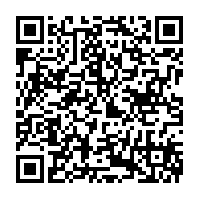 